Multiple choice3. Find the measure of each angle.4. Find the value of  and then the indicated angle measures.5. Find the indicated angle measures.1.Find the value of   in the figure below.Find the value of   in the figure below.a. b. c. d. 2.Which of the following statements is true?
 Which of the following statements is true?
 a. are obtuse anglesb. are acute anglesc. are obtuse anglesd. are acute angles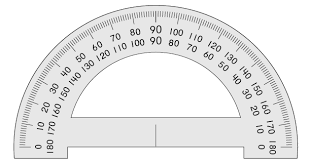 If , what are If bisects  and  , find   and 